ПРОЕКТ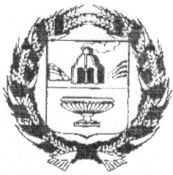 СОБРАНИЕ ДЕПУТАТОВ НОВОДРАЧЕНИНСКОГО  СЕЛЬСОВЕТАЗАРИНСКОГО РАЙОНА АЛТАЙСКОГО КРАЯ00.10. 2023                                                                                                                    № 00с. НоводрачениноО внесении изменений и дополнений в решение Собрания депутатов Новодраченинского сельсовета Заринского района Алтайского края от 17.09.2019 № 22 «Об утверждении Положения о старосте сельского населенного пункта муниципального образования Новодраченинский сельсовет Заринского района Алтайского края»В соответствии с Федеральным законом от 06.10.2003 №131-ФЗ «Об общих принципах организации местного самоуправления в Российской Федерации», внесенными изменениями Федеральным законом от 06.02.2023 №12 Собрание депутатов Новодраченинского сельсовета РЕШИЛО:1. Внести в решение Собрания депутатов Новодраченинского сельсовета Заринского района Алтайского края от 17.09.2019 № 22 «Об утверждении Положения о старосте сельского населенного пункта муниципального образования Новодраченинский сельсовет Заринского района Алтайского края» следующие изменения и дополнения:1.1. Пункт 3 Положения изложить в следующей редакции:«3. Староста сельского населенного пункта не является лицом, замещающим государственную должность, должность государственной гражданской службы, муниципальную должность, за исключением муниципальной должности депутата представительного органа муниципального образования, осуществляющего свои полномочия на непостоянной основе, или должность муниципальной службы, не может состоять в трудовых отношениях и иных непосредственно связанных с ними отношениях с органами местного самоуправления».1.2. Пункт 4 Положения изложить в следующей редакции:«4. Староста сельского населенного пункта назначается представительным органом муниципального образования, в состав которого входит данный сельский населенный пункт, по представлению схода граждан сельского населенного пункта. Староста сельского населенного пункта назначается из числа граждан Российской Федерации, проживающих на территории данного сельского населенного пункта и обладающих активным избирательным правом, либо граждан Российской Федерации, достигших на день представления сходом граждан 18 лет и имеющих в собственности жилое помещение, расположенное на территории данного сельского населенного пункта».1.3. Пункт 5 Положения изложить в следующей редакции:«5. Старостой сельского населенного пункта не может быть назначено лицо:1) замещающее государственную должность, должность государственной гражданской службы, муниципальную должность, за исключением муниципальной должности депутата представительного органа муниципального образования, осуществляющего свои полномочия на непостоянной основе, или должность муниципальной службы;2) признанное судом недееспособным или ограниченно дееспособным;3) имеющее непогашенную или неснятую судимость».1.4. Пункт 7 Положения изложить в следующей редакции:«7. Срок полномочий старосты сельского населенного пункта устанавливается Уставом муниципального образования Новодраченинский сельсовет».1.5. Пункт 8 Положения изложить в следующей редакции:«8. Полномочия старосты сельского населенного пункта прекращаются досрочно по решению представительного органа муниципального образования, в состав которого входит данный сельский населенный пункт, по представлению схода граждан сельского населенного пункта, а также в случае: 1) смерти; 2) отставки по собственному желанию; 3) признания судом недееспособным или ограниченно дееспособным; 4) признания судом безвестно отсутствующим или объявления умершим; 5) вступления в отношении его в законную силу обвинительного приговора суда; 6) выезда за пределы Российской Федерации на постоянное место жительства; 7) прекращения гражданства Российской Федерации либо гражданства иностранного государства - участника международного договора Российской Федерации, в соответствии с которым иностранный гражданин имеет право быть избранным в органы местного самоуправления, наличия гражданства (подданства) иностранного государства либо вида на жительство или иного документа, подтверждающего право на постоянное проживание на территории иностранного государства гражданина Российской Федерации либо иностранного гражданина, имеющего право на основании международного договора Российской Федерации быть избранным в органы местного самоуправления, если иное не предусмотрено международным договором Российской Федерации.2. Настоящее решение Собрания депутатов подлежит обнародованию в соответствии с Уставом муниципального образования Новодраченинский сельсовет.3. Контроль за выполнением данного решения возложить на постоянную комиссию по социально-правовым вопросам.Глава сельсовета                                                                                              А.Е.ГавшинР Е Ш Е Н И Е